Тема урока: «Радиоактивность» (это  экзаменационный материал)Законспектировать материал, решить задачу и отправить на почту:lomakinaNV67@yandex.ruОткрытие радиоактивности было сделано в результате работы многих ученых. В основном – это Мария и Пьер Кюри, Антуан Беккерель, Фредерик Содди и, конечно, Эрнест Резерфорд. Знания об этом явлении и на сегодняшний день являются очень важным для всего человечества.Напомним, что в 1896 году Анутаном Беккерелем было открыто совершенно новое излучение, исходящее от урана. Изучением нового излучения занялись многие ученые того времени. Уже в 1898 году, супруги Кюри выяснили, что такое излучение исходит не только от урана, но и от других веществ, таких как радий или полоний. Примерно через год, Резерфорд доказал, что радиоактивное излучение делится на три вида, которые он назвал a-, b-, и g-излучениями.Ядро любого атома состоит из нуклонов, то есть протонов и нейтронов. Массовым числом называется общее число нуклонов в ядре. Число протонов, входящих в ядро атома, называется зарядовым числом. Это число соответствует порядковому номеру элемента в таблице Менделеева. Таким образом, число нейтронов равно разности массового и зарядового чисел. В опыте Резерфорда использовался радий, который испускал поток a-частиц, проходящих через золотую фольгу. Дальнейшие опыты, с помощью которых были открыты такие частицы, как протон и нейтрон тоже не обходились без участия a-частиц. Но, что заставляет радий испускать эти частицы? Чтобы ответить на этот вопрос, необходимо познакомиться с радиоактивным распадом.В курсе физики 9 класса уже говорилось об этом явлении. Радиоактивность представляет собой самопроизвольное излучение, сопровождаемое испусканием различных частиц. Все эти излучения делятся на три вида: альфа-распад, бета-распад и гамма-излучение. Альфа-распад характеризуется испусканием ядер гелия два четыре . При этом, образуется новое ядро с массовым числом на четыре меньше и с зарядовым числом – на два меньше, чем у исходного ядра. Этот вид радиоактивного распада наблюдается для тяжелых ядер (с массовым числом более двухсот). Для различных ядер энергия частиц может составлять от 2–9 МэВ. Скорости частиц в одном потоке мало отличаются.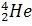 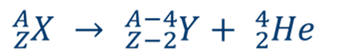 Бета-распад характеризуется самопроизвольным испусканием электрона. Однако детальное изучение бета-распада показало, что в нем часть энергии как будто бесследно исчезает. Дело в том, что в процессе бета-распада рождается ещё одна частица, обладающая нулевым зарядом и ничтожно малой (возможно даже нулевой) массой. Такую частицу назвали нейтрино (её часто не указывают в уравнениях соответствующих реакций). Таким образом, при бета-распаде образуется новое ядро с тем же массовым числом и зарядовым числом на единицу больше, чем у исходного ядра. Этот вид радиоактивного распада наблюдается как для тяжелых, так и для средних ядер. В зависимости от того, какое ядро распалось, скорости испускаемых электронов сильно отличаются. Отметим, что некоторые электроны достигают скорости, равной 0,999 скорости света. При такой скорости из-за релятивистских эффектов масса электрона увеличивается в десятки раз. 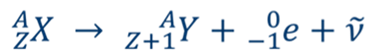 Исходя из закономерностей и особенностей альфа- и бета-распада, Фредерик Содди вывел общее правило, которое называется правилом смещения. При альфа-распаде ядро теряет положительный заряд 2e и его масса убывает примерно на 4а.е.м. В результате элемент смещается на две клетки к началу периодической системы. При бета-распаде ядро приобретает положительный заряд равный е, в результате чего смещается на одну клетку ближе к концу периодической системы.a-распад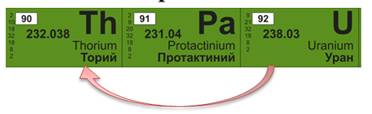 b-распад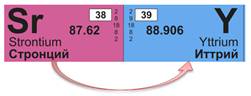 Гамма-излучение испускается не атомом, а самим ядром при его переходах между возбужденными состояниями. При этом заряд ядра не изменяется, а масса ядра меняется ничтожно мало. Гамма-излучение является видом электромагнитного излучения с очень малой длиной волны (от 10–13 до 10–10 метров). Гамма-квантами являются фотоны с высокой энергией (от десятков кэВ до нескольких МэВ).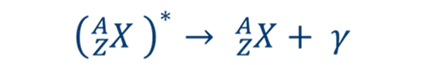 Итак, исследовав все три вида радиоактивных излучений, можно сделать вывод, что при радиоактивном распаде сохраняется суммарный электрический заряд и приближенно сохраняется относительная масса ядер.Для примера, рассмотрим уже известный нам распад радия. Радий имеет порядковый номер 88 и массу 226. Согласно правилу смещения при альфа-распаде, элемент смещается на две клетки ближе к началу таблицы Менделеева. Под номером 86 в таблице мы видим газ радон. Атомная масса радона равна 222, то есть на 4 атомные единицы меньше, чем масса радия. Зарядовые числа гелия и радона в сумме дают зарядовое число радия. То же самое и с массовым числом.Как долго может продолжаться радиоактивный распад? От чего зависит количество испускаемых частиц? Для ответа на эти вопросы необходимо познакомиться с законом радиоактивного распада.При изучении радиоактивности, было замечено, что разные ядра испускают частицы с различной интенсивностью. В связи с этим, Марией Склодовской-Кюри было введено понятие активности. Активность – это число распавшихся ядер в единицу времени. Опытным путем было установлено, что активность прямо пропорциональна исходному количеству ядер.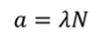 Коэффициентом пропорциональности в этой зависимости является постоянная распада. Функция зависимости количества оставшихся активных ядер от времени имеет вид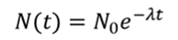 Итак, количество активных ядер зависит от начального количества ядер и экспоненциально убывает с течением времени. Для упрощения этого уравнения, Резерфорд предложил ввести такое понятие как период полураспада. Периодом полураспада данного радиоактивного вещества называется промежуток времени, за который количество исходных ядер уменьшается в два раза.Упражнения.Задача 1. Закончите реакции. Найдите недостающие элементы и определите тип реакции.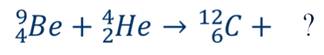 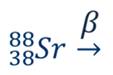 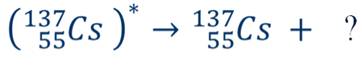 Основные выводы:– Существуют три вида радиоактивных излучений: a-распад, b-распад и g-излучение.– a-распад характеризуется испусканием a-частиц, то есть ядер гелия два четыре .– b-распад характеризуется испусканием электрона и антинейтрино.– При g-излучении ядро не претерпевает никаких изменений. Изменяется только состояние ядра и это изменение сопровождается испусканием гамма-кванта.– В общем случае, a- и b-распад описывается правилом смещения, которое было сформулировано Фредериком Содди: при a-распаде ядро теряет положительный заряд 2е и его масса убывает примерно на 4 а.е.м. В результате элемент смещается на две клетки к началу периодической системы. При b-распаде ядро приобретает положительный заряд равный е, в результате чего смещается на одну клетку ближе к концу периодической системы. При радиоактивном распаде сохраняется суммарный электрический заряд и приближенно сохраняется относительная масса ядер.– Законом радиоактивного распада определяется число оставшихся активных ядер в определенный момент времени.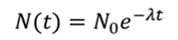 – Период полураспада – это промежуток времени, за который количество активных ядер уменьшается вдвое. Исходя из этого, можно вывести другую формулу описывающую закон радиоактивного распада.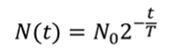 